NBS Specification: 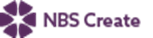 This product is associated with the following NBS Create clause:45-70-70/480 Stainless steel handrailsNBS Specification: 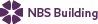 This product is associated with the following NBS clauses:L30 Stairs/ ladders/ walkways/ handrails/ balustrades 580 PROPRIETARY HANDRAILSProduct Specification: PAS68 Anti-Terrorist Balustrade - KAT68B-1280    • Manufacturer: Kent Stainless      Web: www.kentstainless.com      Email: info@kentstainless.com      Tel: +44 (0) 800 376 8377      Fax: +353 53 914 1802      Address: Ardcavan Works, Ardcavan Co Wexford, Ireland    • Product reference: PAS68 Anti-Terrorist Balustrade - KAT68B-1280    • Type: Cast-in     • Size:Height: 1280 mm Post Diameter: 212 mm Length : 1200 mm     • Finish:  Bead Blasted /Satin Finish 320 Grit Polished /Electropolished